Sample Observation of Learning and Teachingpro forma samplesPostgraduate Secondary Programmes2014/2015Liverpool John Moores University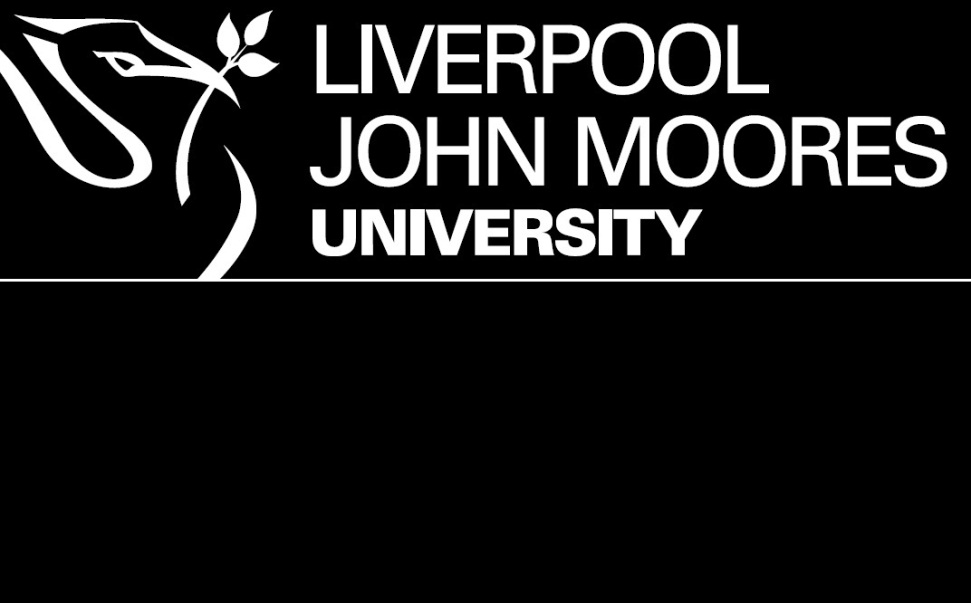 Observation Record 1: Lesson Structure[This page is intentionally blank]Observation Record 2: Examples of pedagogyThis pro forma could be used to record observations across a number of lessons, making notes on instances of different pedagogical approaches that your see.[This page is intentionally blank]Observation Record 3.1: Timed interval observationObservation Record 3.2: Timed interval observationTargetsObservation Record 4: Learner/Teacher Activity[This page is intentionally blank]Observation Record 5: General observation notes[This page is intentionally blank]Subject:School: Year: Date:Classroom:Classroom:TimeActivityStart-of-lesson (or pre-lesson) routinesStart-of-lesson (or pre-lesson) routinesStarter (and Introductory) activitiesStarter (and Introductory) activitiesMain activities (including episodes and mini-plenary activities)Main activities (including episodes and mini-plenary activities)Plenary (and Concluding) ActivitiesPlenary (and Concluding) ActivitiesEnd-of-lesson routinesEnd-of-lesson routinesAreaDescriptionWhen (date/time/lesson)StarterPlenaryTeacher questioningTeacher modelling, demonstration and/or explanationGroupwork and pupil dialogueIndependent learningHomeworkBehaviour management – including use of rewards and sanctions. LiteracyNumeracyNameRouteSchoolSubjectYearDateNotes about class/group/individual to be observed:Notes about class/group/individual to be observed:Notes about class/group/individual to be observed:Notes about class/group/individual to be observed:Notes about class/group/individual to be observed:Notes about class/group/individual to be observed:Interval Time (min)Use the columns on the left to identify specific activities (see below) to be observed over the lesson. Be clear about the whether you are observing the teacher, the class, a group(s) or individual(s) – and record the details above. Decide on how you will ‘code’ observations – i.e. /, 1/0 etc.Interval Time (min)Comments1234567891011121314151617181920What you might observeTeaching:Starter/plenary activities;Transitions;Teacher explanation;Teacher modelling;Learning:Individual/group work;On-task/off-task;Behaviour/attitude;Communication:Teacher to pupil;Pupil to teacher;Pupil to pupil;Pupil to learning activity;Teacher to teacher/adult;Field notes:What you might observeTeaching:Starter/plenary activities;Transitions;Teacher explanation;Teacher modelling;Learning:Individual/group work;On-task/off-task;Behaviour/attitude;Communication:Teacher to pupil;Pupil to teacher;Pupil to pupil;Pupil to learning activity;Teacher to teacher/adult;Reflection on observations:Action requiredResources neededFor when (date)DateDateGroupGroupSchoolSchoolRoomRoomLearning intentions (objective/outcomes)Learning intentions (objective/outcomes)Learning intentions (objective/outcomes)Learning intentions (objective/outcomes)Learning intentions (objective/outcomes)Learning intentions (objective/outcomes)TimeLearner Activity (primary focus)Learner Activity (primary focus)Learner Activity (primary focus)Teacher Activity (secondary focus)Teacher Activity (secondary focus)051015202530354045505560DateGroupSchoolRoomDescription of lessonDescription of lessonDescription of lessonDescription of lessonNotesNotesNotesNotes